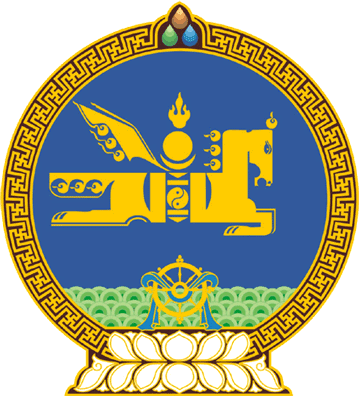 МОНГОЛ  УЛСЫН  ИХ  ХУРЛЫНТОГТООЛ 2016  оны 07 сарын 30 өдөр		         	Дугаар 18                         Төрийн ордон, Улаанбаатар хотСанхүүгийн зохицуулах хорооны даргыг томилох тухайСанхүүгийн зохицуулах хорооны эрх зүйн байдлын тухай хуулийн 11 дүгээр зүйлийн 11.2 дахь хэсэг, Монгол Улсын Их Хурлын чуулганы хуралдааны дэгийн тухай хуулийн 45 дугаар зүйлийн 45.2 дахь хэсгийг үндэслэн Монгол Улсын Их Хурлаас ТОГТООХ нь:1.Содномдаржаагийн Даваасүрэнг Санхүүгийн зохицуулах хорооны даргаар томилсугай.2.Энэ тогтоолыг 2016 оны 07 дугаар сарын 30-ны өдрөөс эхлэн дагаж мөрдсүгэй.МОНГОЛ УЛСЫН ИХ ХУРЛЫН ДАРГА					 М.ЭНХБОЛД 